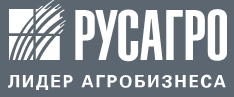 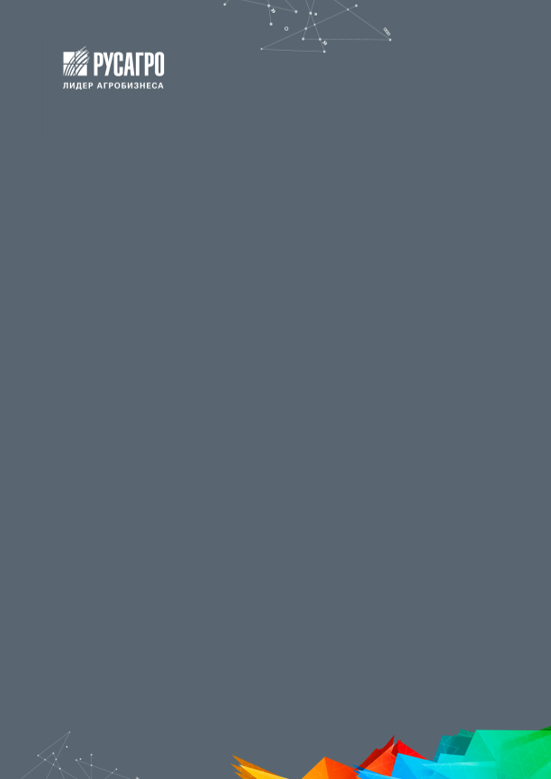 МАСЛОЖИРОВАЯ ПРОДУКЦИЯРУСАГРО НА НАЦИОНАЛЬНОЙ ТОВАРНОЙ БИРЖЕ ГК "РУСАГРО" запускает организованные биржевые торги, которые будут проводиться на Национальной товарной бирже в виде аукционов с 01.01.2024 года. Общий объем лотов составит от 1200 тонн продукции компании в месяц. Регулярность проведения торгов: до 2 раз в неделю.Закупки на НТБ позволят клиентам "РУСАГРО" получать информацию о ценах, заявках, спросе и предложении, сделках, объемах торгов в режиме реального времени. Биржа позволяет использовать цены проведенных аукционов в качестве индикатора при заключении долгосрочных контрактов на поставку. ПРЕИМУЩЕСТВА ЗАКУПОК НА НАЦИОНАЛЬНОЙ ТОВАРНОЙ БИРЖЕ:- Открытые и прозрачные электронные онлайн торги с равными условиями для всех участников- Прямой допуск на биржевые торги (без посредников) - Для заключения сделки не требуется внесение гарантийных взносов и залогов- Заключенные на биржевых торгах договоры не требуют бумажного оформления, заключаются автоматически и имеют статус биржевой сделки- Клиент получает прямые поставки продукции с производственной площадки- Процедура регистрация на НТБ проводится однократно- Регистрация на бирже открывает доступ к аукционам не только масложировой продукции РУСАГРО, но и к остальным лотам.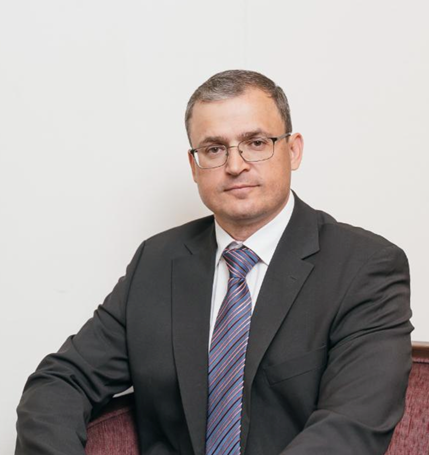 «Мы стремимся соответствовать актуальной повестке и использовать все современные каналы реализации продукции для удобства наших клиентов. Каждый наш клиент получит возможность приобрести товар любым удобным для него способом: через дистрибьютора, напрямую или через биржу» — руководитель дивизиона промышленных жиров Александр Хохрин.ЗАРЕГИСТРИРОВАТЬСЯ НАНАЦИОНАЛЬНОЙ ТОВАРНОЙ БИРЖЕ можно по ссылке https://www.namex.org/Чтобы принять участие в товарных аукционах АО НТБ необходимо выполнить следующие действия:

1. Отвечать требованиям к Участнику Аукционов и предоставить документы по списку2. Предоставить на Биржу Договор об оказании услуг по проведению организованных торгов3. Оплатить Бирже Абонентскую плату на основании выставленного счета (1000 руб. в год)4.  Получить от Биржи уведомление о допуске торгам на товарных аукционах, логин и пароль пользователя5. Настроить технический доступ к торгам (Технический доступ)6. Получить допуск к участию в аукционах интересующего вас Заказчика (условия допуска см. в Условия допуска к аукционам Заказчиков и поставки товара), обратившись к соответствующему Заказчику (Контакты Заказчиков аукционов)7. Ознакомиться с расписанием торгов (Расписание торгов) и принять участие в интересующем аукционе
Контакты биржи для связи по вопросам участия в аукционах РУСАГРО:Руководитель направления по работе с базисами поставкиЛукьянов Дмитрий Александрович8-985-952-39-22Dmitry.Lukyanov@moex.com